UČNI LISTKaj je algoritem?Navedi primer algoritma.Dogodkom dodeli zaporedno število, tako da bo nastal nek algoritem. Dodamo sladkor in vodo.Limono razrežemo na pol.Vse skupaj premešamo.Iz limone iztisnemo sok v vrč.Vrč postavimo v hladilnik.Opiši, kako bo jež prišel do jabolka. Uporabiš lahko ukaze: naprej, obrat v levo, obrat v desno.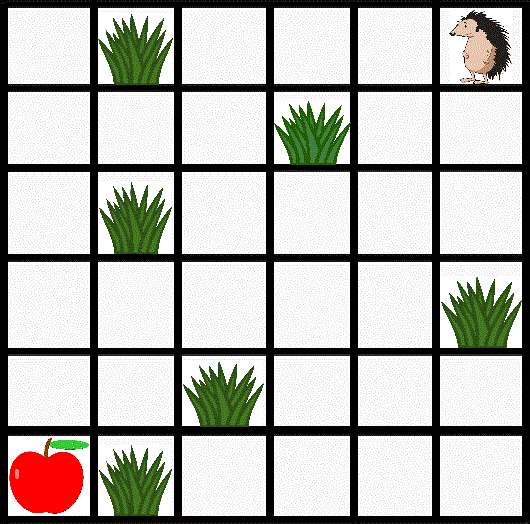 